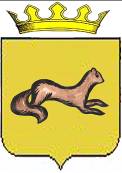 КОНТРОЛЬНО-СЧЕТНЫЙ ОРГАН____ОБОЯНСКОГО РАЙОНА КУРСКОЙ ОБЛАСТИ____306230, Курская обл., г. Обоянь, ул. Шмидта д.6, kso4616@rambler.ruЗАКЛЮЧЕНИЕ №53по результатам финансово-экономической экспертизы проекта постановления Администрации Обоянского района Курской области «Об утверждении муниципальной программы муниципального района «Обоянский район» Курской области «Содействие занятости населения в Обоянском районе Курской области на 2019-2021 годы»»г. Обоянь                                                                                          03 октября 2018 г.Основания для проведения экспертно-аналитического мероприятия: Федеральный Закон от 07 февраля 2011года № 6-ФЗ «Об общих принципах организации и деятельности контрольно-счетных органов субъектов Российской Федерации и муниципальных образований», Решение Представительного Собрания Обоянского района Курской области от 29 марта 2013 года № 2/23-II «О создании Контрольно-счетного органа Обоянского района Курской области и об утверждении Положения о Контрольно-счетном органе Обоянского района Курской области», Приказ №89 от 27.12.2017 «Об утверждении плана деятельности Контрольно-счетного органа Обоянского района Курской области на 2018 год», Приказ председателя Контрольно-счетного органа Обоянского района Курской области №43 от 02.10.2018 «О проведении экспертизы проекта Постановления Администрации Обоянского района Курской области».Цель экспертно-аналитического мероприятия: Проведение экспертизы проекта Постановления Администрации Обоянского района Курской области «Об утверждении муниципальной программы муниципального района «Обоянский район» Курской области «Содействие занятости населения в Обоянском районе Курской области на 2019-2021 годы».Предмет экспертно-аналитического мероприятия: Проект Постановление Администрации Обоянского района Курской области «Об утверждении муниципальной программы муниципального района «Обоянский район»  Курской области «Содействие занятости населения в Обоянском районе Курской области на 2019-2021 годы»Срок проведения: с 02.10.2018 года по 03.10.2018 года. Исполнители экспертно-аналитического мероприятия: Председатель Контрольно-счетного органа Обоянского района Курской области – Шеверев Сергей Николаевич.Ведущий инспектор Контрольно-счетного органа Обоянского района Курской области - Климова Любовь Вячеславовна.Общие сведения об объекте экспертизы:Проект постановления Администрации Обоянского района Курской области «Об утверждении муниципальной программы муниципального района «Обоянский район» Курской области ««Содействие занятости населения в Обоянском районе Курской области на 2019-2021 годы», направлен в Контрольно-счетный орган Обоянского района Курской области ответственным исполнителем – Управлением образования Администрации Обоянского района Курской области 02.10.2018 года (сопроводительное письмо №449 от 01.10.2018).Ответственный исполнитель муниципальной программы:Управление образования Администрации Обоянского района Курской областиСоисполнители муниципальной программы:- Областное казенное учреждение «Центр занятости населения Обоянского района»;- муниципальные бюджетные общеобразовательные учреждения Обоянского района.Подпрограмма муниципальной программы: «Содействие временной занятости отдельных категорий граждан»Цели муниципальной программы:- организация временного трудоустройства несовершеннолетних граждан в возрасте от 14 до 18 лет в свободное от учебы время.Срок реализации Программы: 2019-2021 годы.В ходе проведения экспертизы выявлено:Проект постановления Администрации Обоянского района Курской области «Об утверждении муниципальной программы муниципального района «Обоянский район» Курской области «Содействие занятости населения в Обоянском районе Курской области на 2019-2021 годы», разработан в соответствии с Федеральным законом от 06.10.2003 №131-ФЗ «Об общих принципах организации местного самоуправления в Российской Федерации», постановлением Администрации Обоянского района от 18.09.2018 № 419 «Об утверждении перечня муниципальных программ муниципального района «Обоянский район» Курской области», постановлением Главы Обоянского района от 08.10.2013 № 166 «Об утверждении методических указаний по разработке и реализации муниципальных программ муниципального района «Обоянский район» Курской области на 2014 год и на плановый период 2015 и 2016 годов» (с последующими изменениями и дополнениями).В соответствии с паспортом программы, ее реализация запланирована за счет средств бюджета Обоянского района Курской области в сумме 286800,0 тыс. рублей, в том числе по годам:тыс. руб.Паспорт программы не содержит задач муниципальной программы и ее участников.Предусматриваемый объем финансирования не может быть обеспечен при существующей доходной базе местного бюджета, также, возможно ответственный исполнитель некорректно отразил единицы измерения объемов финансирования программы.Представленная для экспертизы муниципальная программа предполагает утверждение следующих подпрограмм:1.	«Содействие временной занятости отдельных категорий граждан».Раздел VII устанавливает, что реализация мероприятий муниципальной программы позволит создать 300 временных рабочих мест для трудоустройства несовершеннолетних граждан в возрасте от 14 до 18 лет, в тоже время ежегодно планируется создание 109 рабочих мест. Отклонение планируемых показателей составляет 27 рабочих мест.Представленный проект муниципальной программы в целом по своей структуре соответствует Методическим указаниям по разработке и реализации муниципальных программ муниципального района «Обоянский район» Курской области, утвержденным постановлением Главы Обоянского района от 08.10.2013 г. №166 (с последующими изменениями и дополнениями).Подпрограмма «Содействие временной занятости отдельных категорий граждан»В соответствии с паспортом подпрограммы, ее реализация запланирована за счет средств бюджета Обоянского района Курской области в сумме 286800,0 тыс. рублей, в том числе по годам:тыс. руб.Предусматриваемый объем финансирования не может быть обеспечен при существующей доходной базе местного бюджета, также, возможно ответственный исполнитель некорректно отразил единицы измерения объемов финансирования подпрограммы.Реализация мероприятий подпрограммы позволит создать 327 временных рабочих мест для трудоустройства несовершеннолетних граждан в возрасте от 14 до 18 лет, что противоречит показателю, установленному в разделе VII муниципальной программыВыводыКонтрольно-счетный орган Обоянского района Курской области предлагает Администрации Обоянского района Курской области рассмотреть проект муниципальной программы, с учетом замечаний, изложенных в настоящем заключении.Председатель Контрольно-счетного органаОбоянского района Курской области                                                  С.Н. Шеверев2019 год2020 год2021 год95600,095600,095600,0ВСЕГО                                                          286800,0ВСЕГО                                                          286800,0ВСЕГО                                                          286800,02019 год2020 год2021 год95600,095600,095600,0ВСЕГО                                                          286800,0ВСЕГО                                                          286800,0ВСЕГО                                                          286800,0